Aufgabe 1Als Einführung in das neue Thema erledigt bitte alle Onlineübungen zum neuen Vokabular.https://www.profedeele.es/actividad/vocabulario/muebles-de-la-casa/Unter „comprobar“ könnt ihr eure Ergebnisse vergleichen. (Hay 5 actividades)Aufgabe 2Schaut euch folgende Videos an und lernt, wie man ein Haus/ein Zimmer beschreibt.https://www.youtube.com/watch?v=CAFhAdmttjo (Tío Spanish)https://www.youtube.com/watch?v=eHMU8-n3dWo (NEEM unidad 4 una casa especial)Si te gusta aprender con vídeos: https://www.youtube.com/watch?v=f5H713OvDT8Aufgabe 3Ergänze in dieser Hausbeschreibung die passende Form von ser, tener, estar und haber! Vorsicht: haber verwenden wir zumeist in der abgewandelten Form hay – es gibt!Weißt du noch? Hay: ohne Artikel/unbestimmter Artikel/Zahlwort/unbestimmtes ZahlwortMarkiere außerdem alle neuen Vokabel dieses Textes und schreibe deren deutsche Bedeutung heraus. Mi casaMi casa ______________ muy grande. ______________ una cocina, un salón, un comedor, cinco dormitorios, dos cuartos de baño y un montón de pasillos. Mi habitación ______________ enfrente de la de mi hermano Jorge. ______________ una habitación muy soleada (sonnig) y bastante bonita. ______________ una cama, un amario, un escritorio y otras cosas. La ventana (que ______________ encima de mi escritorio) casi siempre ______________ abierta. Al lado de mi habitación ______________ un cuarto de baño, el otro ______________ entre el dormitorio de mis padres y la habitación de Amelia, mi hermana mayor. En los pasillos ______________ un montón de alfombras, porque a mi madre le gustan mucho. El sofá ______________ en el salón, también los sillones y la tele ______________ allí. En el comedor ______________ una mesa y ocho sillas. Nuestra lavadora ______________ en la cocina. No sé porque, pero casi todos los españoles ______________ su lavadora en la cocina. Ay, y también ______________ un jardín que a mí me encanta. ______________ árboles y espacio (Platz) para jugar con mis hermanos y sobre todo para relajarse. A mi familia le gusta escuchar música, por eso en el salón, en el comedor (que ______________ al lado de la cocina) y en la cocina ______________ tocadiscos o radios. A mi hermano Jorge le gusta tocar la guitarra. Por eso su instrumento siempre ______________ a su lado. Pues, eso ______________ mi casa, ¿Y cómo ______________ la tuya? Anexo: Lista de vocabularioLA VIVIENDAHabitaciones/cuartos y sus mueblesLA COCINA	Kücheel horno	Ofencocer al horno	backenel microondas	Mikrowellela vajilla	Geschirrel armario	Schrankla olla		Topfla sartén	Bratpfanneel congelador	Gefrierfachla nevera	Kühlschrankla cocina	Herdla cafetera	Kaffeemaschineel fregadero	Spüleel lavaplatos	Geschirrspüler(=el lavavajillas)EL DORMITORIO	Schlafzimerla cómoda		Kommodela manta		Deckela almohada		Kissenla sábana		Leintuchla cama			Bettla mesita de noche	Nachtkästchenla veladora		Nachttischlampeel armario		Kastenla estantería		Regal/BücherregalLA SALA DE ESTAR	Wohnzimmer(=el salón)la estantería		Regalel sofá			Couchla mesita de café 	Couchtischla lámpara		Lampeel sillón			(Lehn)sessella planta		Pflanzela alfombra		Teppichla cortina		Vorhangel portarevistas		Zeitungsständerla vitrina		Vitrinela chimenea		offener Kaminla estufa de cerámica	Kachelofenel televisor		FernseherEL BAÑO		Badel lavabo		Waschbeckenel espejo		Spiegella esponja		Schwammla ducha		Duscheel váter			Toiletteel aseo			WCla ducha		Duschela bañera		BadewanneEL CUARTO DE LOS NIÑOS	Kinderzimmerlos juguetes		SpielzeugEL DESPACHO		Arbeitszimmerel escritorio		Schreibtischel ordenador 		Computerel portátil		LaptopEL TRASTERO		AbstellkammerEL SÓTANO		KellerEL LAVADERO		Waschküchela lavadora		Waschmaschine EL VESTÍBULO		VorraumEL ÁTICO		DachgeschossEL COMEDOR		ESSZIMMERla mesa			Tischla silla			StuhlEL PASILLO		FlurLA ENTRADA		EingangEL DESVÁN		DachbodenLA DESPENSA		SpeisekammerEL INVERNADERO	WintergartenLA TERRAZA		TerrasseEL BALCÓN		BalkonEL JARDÍN		Gartenel césped		Rasenel arbusto		Strauchel cortacésped		Rasenmäherla jardinería		Gartenarbeitla ventana		Fensterla puerta		Türel ascensor		Liftlas escaleras		Stiegeestá en el primer/segundo/tercer/cuarto/quinto piso		im 1./2./3./4./5. StockAufgabe 1TANTO VOCABULARIO. Busca el mejor método para ti. 
Such dir die Methode aus, wie du das Vokabular am besten lernst: decorar la casa con post its, escribir una lista de vocabulario, dibujar un mapa mental, aprender con fichas (Karteikärtchen) 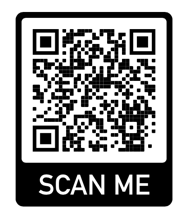 o usar quizlet:  https://quizlet.com/at/344524885/la-casa-flash-cards/Aufgabe 2Ein spanischer Freund/eine spanische Freundin will wissen, wie und wo du wohnst. Du schreibst ihm/ihr eine Mail in der dudein Haus/deine Wohnung beschreibst (describes tu casa/piso/habitación)über deinen Heimatort berichtest und (hablas de tu ciudad/pueblo)fragst, wie er/sie lebt (le preguntas cómo vive)Schreib ca. 100 Wörter und gib den Text per Email ab.Bevor du zu schreiben beginnst, überlege noch einmal die richtige Verwendung von ser/estar/hay/tenerser: nombre, nacionalidad, ser de (Herkunft) profesión, calidad, materialMi cama es de madera (Holz). Mi escritorio es muy grande. El sillón es muy cómodo.estar: örtliches und gesundheitliches Sich-befinden, estar enhay: es gibt – wird verwendet ohne Artikel (¿Hay gente en la calle?), bei unbestimmtem Artikel (?Hay un banco por aquí?), bei unbestimmten Zahlwörtern (unos, algunos, pocos, muchos), Zahlwörtern (tres, onces etc.)tener: haben 	Mi habitación tiene un balcón. Mein Zimmer hat einen Balkon.                            En mi habitación hay una cama grande. In meinem Zimmer gibt es ein…Querido/a……………………… ,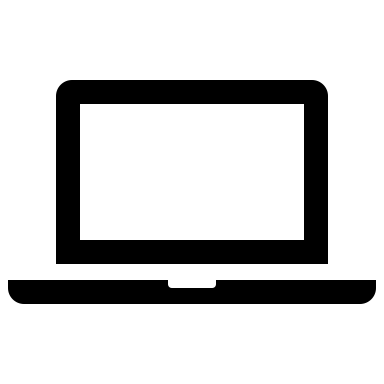 ¿Cómo estás? Espero que bien.…abrazos fuertes,   (besos/saludos)Vivo en …En mi casa hay …Mi habitación es …Tenemos una casa granda/moderna/de madera = aus HolzVivimos con mis abuelos en una granja = BauernhofAdemás hay una terraza.Usa también las preposiciones de lugar. (Nicht vergessen: Mi cama está al lado del armario.) örtliches Sich-Befinden immer mit ESTAR.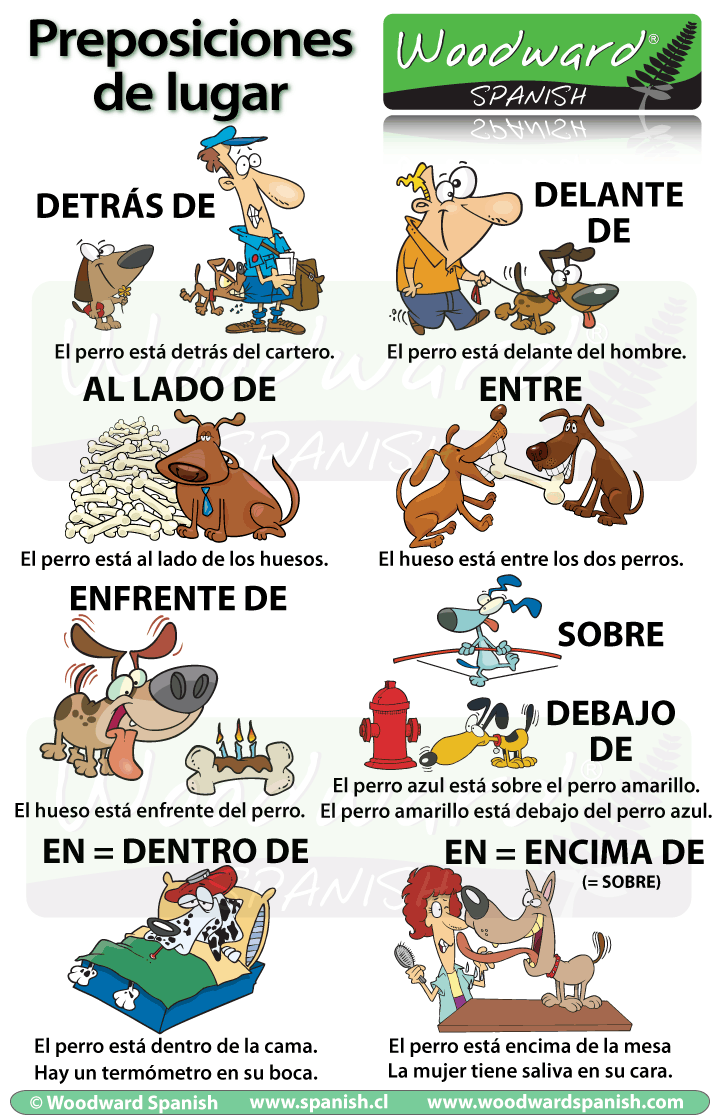 Solución:Mi casaMi casa es muy grande. Hay una cocina, un salón, un comedor, cinco dormitorios, dos cuartos de baño y un montón de pasillos. Mi habitación está enfrente de la de mi hermano Jorge. Tengo una habitación muy soleada (sonnig) y bastante bonita. Hay una cama, un armario, un escritorio y otras cosas. La ventana (que está encima de mi escritorio) casi siempre está abierta. Al lado de mi habitación hay un cuarto de baño, el otro está entre el dormitorio de mis padres y la habitación de Amelia, mi hermana mayor. En los pasillos hay un montón de alfombras, porque a mi madre le gustan mucho. El sofá está en el salón, también los sillones y la tele están allí. En el comedor hay una mesa y ocho sillas. Nuestra lavadora está en la cocina. No sé porque, pero casi todos los españoles tienen su lavadora en la cocina. Ay, y también hay un jardín que a mí me encanta. Tenemos árboles y espacio (Platz) para jugar con mis hermanos y sobre todo para relajarse. A mi familia le gusta escuchar música, por eso en el salón, en el comedor (que está al lado de la cocina) y en la cocina tenemos tocadiscos o radios. A mi hermano Jorge le gusta tocar la guitarra. Por eso su instrumento siempre está a su lado. Pues, eso es mi casa, ¿Y cómo es la tuya? 